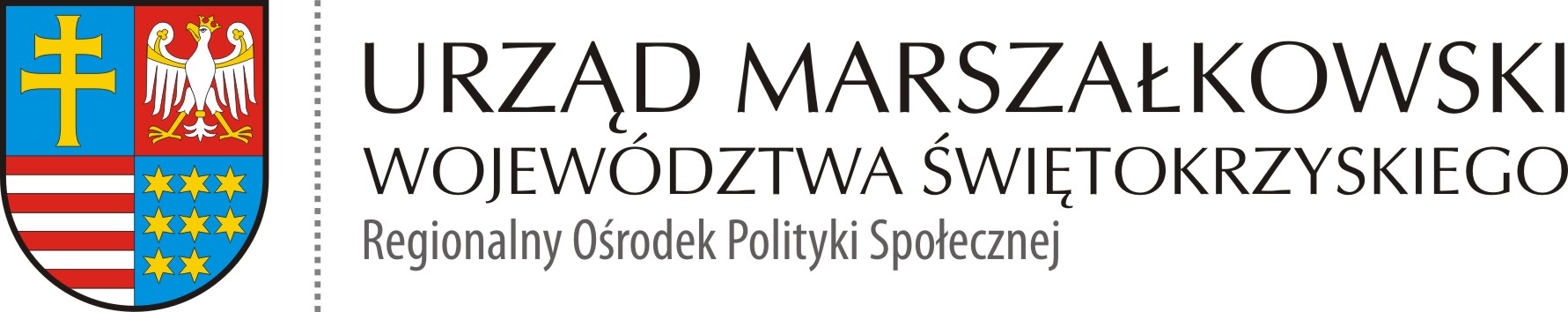 Załącznik nr 2 do Zapytania ofertowego ROPS-II.272.15.2018.........................................................................Pieczęć, nazwa i dokładny adres wykonawcyRegionalny Ośrodek Polityki Społecznej Urzędu Marszałkowskiego Województwa ŚwiętokrzyskiegoAl. IX Wieków Kielc 325-516 KielceFORMULARZ OFERTYCzęści ……………………. zamówienia*(* należy wskazać część zamówienia, na którą Wykonawca składa ofertę)Przystępując do zapytania ofertowego, którego przedmiotem jest świadczenie usługi cateringowej podczas spotkań w ramach Szkoły Kooperacji na terenie miejscowości                       w gminach wiejskich województwa świętokrzyskiego w tym: przygotowanie permanentnego serwisu kawowego, przygotowanie gorącego bufetu w formie „szwedzkiego stołu” ,w związku z realizacją projektu partnerskiego pn.: „Liderzy kooperacji" w ramach w ramach Programu Operacyjnego Wiedza Edukacja Rozwój - Działanie 2.5 "Skuteczna pomoc społeczna" - "Wypracowanie  i wdrożenie modeli kooperacji pomiędzy instytucjami pomocy społecznej i integracji społecznej a podmiotami innych polityk sektorowych m.in. pomocy społecznej, edukacji, zdrowia, sądownictwa i policji", oferujemy wykonanie zamówienia zgodnie z warunkami określonymi   w przedmiotowym zapytaniu ofertowym za kwotę: Łącznie cena  brutto: …………………… zł(słownie złotych: …………………………………………………………………………………………………………..zł)w tym stawka VAT: ……………………. %Łącznie cena netto: …………………… zł(słownie złotych: …………………………………………………………………………………………………………..zł)„Fairtrade” - użycie do permanentnego serwisu kawowego kawy posiadającej certyfikat kontroli pochodzeniaWłaściwe zaznaczyć:□  uwzględnienie w ofercie kawy spełniającej wymagania określone przez zamawiające	 □ brak uwzględnienia w ofercie kawy spełniającej wymagania określone przez zamawiającego	 W przypadku niewskazania żadnego z punktów lub zaznaczenie więcej niż jednego punktu Zamawiający przyjmuje, iż Wykonawca nie spełnia kryterium.Oświadczamy, że cena ofertowa zawiera wszystkie koszty wykonania zamówienia i w toku realizacji zamówienia nie ulegnie zmianie. Oświadczamy, że spełniamy warunki udziału w postępowaniu. Oświadczamy, że uzyskaliśmy od zamawiającego wszystkie niezbędne informacje dotyczące niniejszego zamówienia. Oświadczamy, że zapoznaliśmy się z zapytaniem ofertowym i szczegółowym opisem przedmiotu zamówienia i akceptujemy określone w nim warunki oraz zasady postępowania. Oświadczamy, że zostaliśmy uprzedzeni o odpowiedzialności karnej z art. 233 Kodeksu Karnego za złożenie nieprawdziwego oświadczenia lub zatajenie prawdy i niniejszym oświadczam, że informacje podane w niniejszej ofercie są zgodne z prawdą. Oświadczamy, że „Wzór umowy” stanowiący załącznik nr 4 do zapytania ofertowego, został przez nas zaakceptowany i zobowiązujemy się w przypadku wyboru naszej oferty do zawarcia umowy na wymienionych w nim warunkach, w miejscu i terminie wyznaczonym przez zamawiającego.  Nasze dane kontaktowe: Osoba do kontaktu: ……………………………………… nr telefonu: …………………………................................. nr faksu: …………………………………………………. adres e-mail: ……………………………………………..           …………………………………	                 	 ………………………………………            Miejscowość, data				Podpis/y osoby/osób upoważnionej/ych 							                 do reprezentowania wykonawcyUsługaCena brutto (PLN) za 1 osobęCena brutto (PLN) za 1 spotkanie(kolumna 2 x 10 osób)Cena brutto (PLN) za 2 spotkania(kolumna 3 x 2 spotkania)1234Świadczenie usługi cateringowej